6.5. Объяснение условий занятия спортом в торкомплексе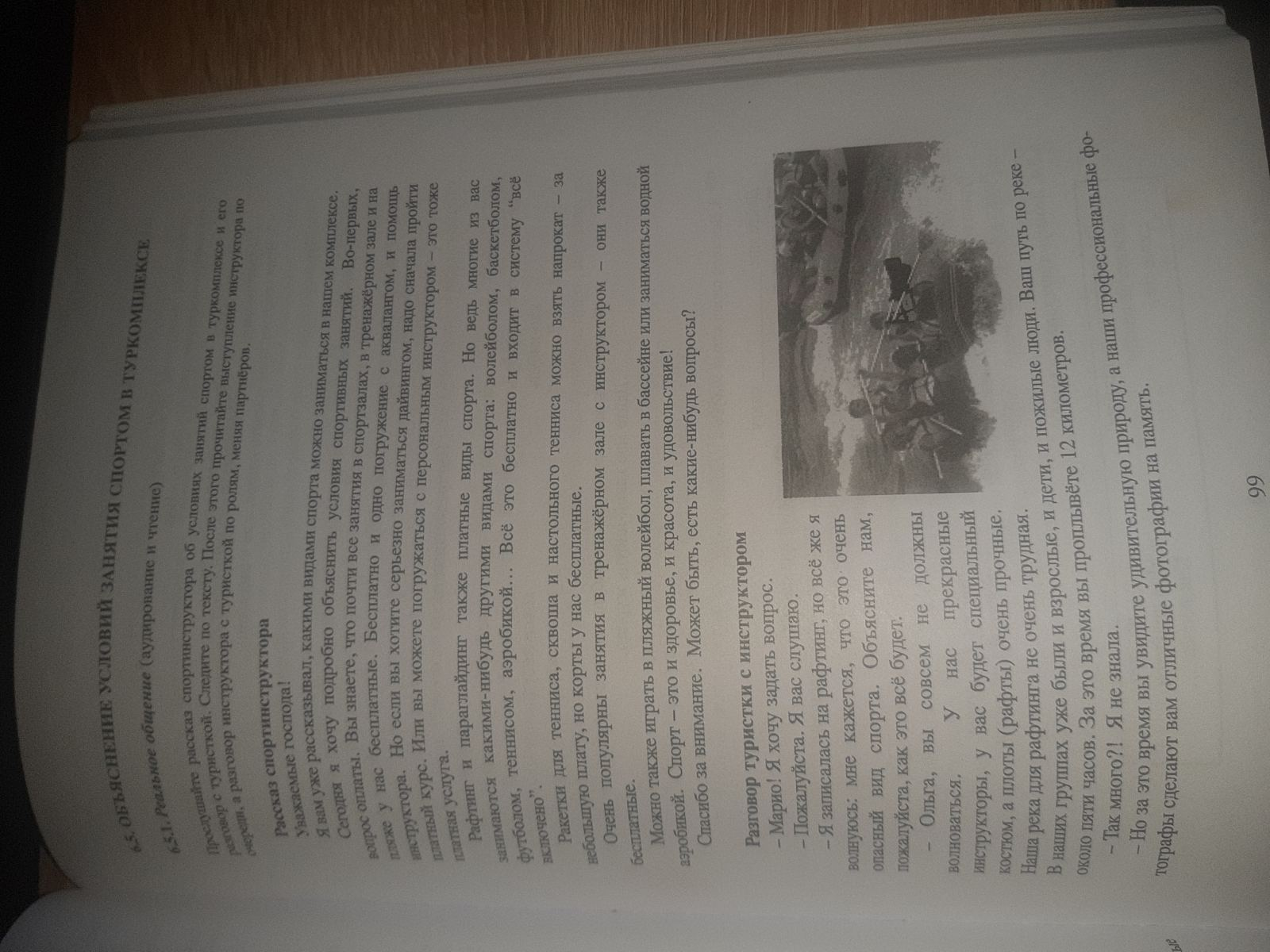 Лексика:рассказывать / причатиподробно / детаљново-первых / првовопрос / питањеоплата / плаћањепочти / скоросерьёзно / озбиљносначала /првонадо / требатоже / такођерекетка / рекетвзять напрокат / изнајмити корт / тениски теренудовольствие / задовољствовнимание / пажњазадать вопрос / поставити питањезаписаться / уписати севолноваться / бринути семне кажется / чини ми севзрослые / одраслипожилые люди / старији људипроплыть / препливатиудивительный / зачуђујућина память / за успоменуАудирование:Лежать на солнце опасно, особенно детям.П/НПомощь врача платная, если вы получили трамву в спортзале.П/НВрач советует всем плавать в море, а не в бассейне.П/НТуристу 56 лет.П/НТурист хочет заниматься каким-нибудь экстремальным спортом.П/НУчастнику рафтинга дают спасательный жилет и шлемП/Н